Board Work 17 (DD)                                                                         Remember the date (Book).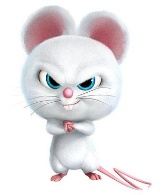 Maths (after quickfire sheet)  	  1. If I had $7 and spent $3, how much would I have left? 2. If I had 16 lollies and shared 1/2 with my friend, how many would each of us get?3. If five of us had 2 pencils each, how many pencils would we have altogether?4. How many single numbers are there on a clock ?	5. How many letters in both of your names?Handwriting (Book)BB		Plus 3 words that start with the letter.pl		Plus 2 words that start with the beginning blend.o  		Plus 1 word that ends with the ending letter.Tuesday and Thursday: Do a border after handwriting.Word Squares: Write in 2 words or draw 2 pictures for each thing written in the box. Alphabetical order (Book) 	a, b, c, d, e, f, g, h, i, j, k, l, m, n, o, p, q, r, s, t, u, v, w, x, y, z		dice, counters, throw, boardgame, winVowels & List 2 Words (a, e, i, o, u). Circle the vowels in each word. 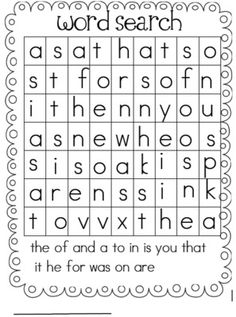 T h a t,    t h e m,    t h e r e,    t h e y Fix Me Up1. the cAr went 2 fast.   (3 mistakes).2. etanoD is myy namE spelt bacKwards.   (4 mistakes). Write a sentence (Book) 1. that		2. them		3. theyOpposites and Similes. Picture Cues (Book) 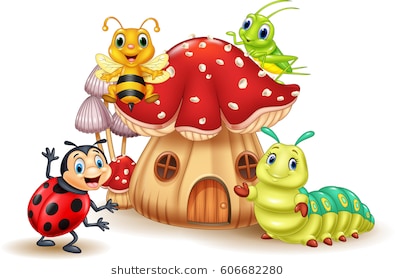 Write 2 sentences or 8 words for the picture. Put me in order (Book). AlphabetTwo digit numbersRestOppositeWordSimileRightLay down